Independence Now Housing SeminarThursday, November 29, 2012Topic of Discussion:  Subsidized Housing Programs     & Rental Assistance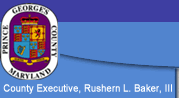 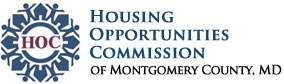 Hosted By  Independence NowStarting at 1pm to 3pmat12301 Old Columbia Pike, Suite 101Silver Spring, MD 20904Speakers/ Presenters from HOC, DHCD and MEAP Various county housing lists will be distributedCome prepared to participatePlease RSVP to Denise Thomas at dthomas@innow.org or 240-638-0070, Nov. 16th. 